Технологическая карта урока Предмет: математикаТема: «Теорема Пифагора»Тип урока: урок открытия новых знаний, обретения новых умений и навыковУчастники: обучающиеся 8 классаЦели:Развивающие:создать условия, в которых учащиеся могли бы самостоятельно планировать и анализировать собственные действия, находить выход из любой ситуации, реально оценивать свои возможности и знания.Воспитательные:воспитывать познавательный интерес к предмету, любовь к поисковым решениям, культуру поведения при фронтальной, групповой и индивидуальной работе.Образовательные:
ознакомить и обеспечить овладение учащимися основными алгоритмическими приемами при нахождении сторон прямоугольного треугольника при помощи теоремы Пифагора; показать практическое применение теоремы Пифагора в жизни;способствовать развитию математической речи, оперативной памяти, произвольного внимания, наглядно-действенного мышления.Планируемый результат обучения, в том числе и формирование УУД:Личностные: уметь проводить самооценку на основе критерия успешности учебной деятельности.Метапредметные: работать над понятием информация-знание.Предметные: уметь доказывать теорему Пифагора указанным методом; уметь находить неизвестные элементы прямоугольных треугольников по известным; уметь устанавливать логические отношения между данными и искомыми; использовать для решения геометрических задач графические модели в соответствии с содержанием задания.Познавательные УУД: уметь ориентироваться в своей системе знаний: отличать новое от уже известного с помощью учителя; добывать новые знания: находить ответы на вопросы, используя учебник, свой жизненный опыт и информацию, полученную на уроке.Коммуникативные УУД: уметь оформлять свои мысли в устной форме; слушать и понимать речь других; совместно договариваться о правилах поведения и общения в школе и следовать им.Регулятивные УУД: уметь определять и формулировать цель на уроке с помощью учителя; проговаривать последовательность действий на уроке; работать по коллективно составленному плану; планировать своё действие в соответствии с поставленной задачей; вносить необходимые коррективы в действие после его завершения на основе его оценки и учёта характера сделанных ошибок; высказывать своё предположение.Личностные УУД: способность к самооценке на основе критерия успешности учебной деятельности.Основное содержание темы, термины и понятия: доказательство теоремы Пифагора алгебраическим методом и демонстрацией площади составной фигуры; решение задач на нахождение гипотенузы по известным катетам;решение задач на нахождение катета по известному катету и гипотенузе.Межпредметные связи: черчение, алгебра, технология, история, философия.Формы работы: фронтальная, индивидуальная, самостоятельнаяРесурсы: учебник для общеобразовательных учреждений : «Геометрия 7-9 класс» Л.С. Атанасян, В.Ф. Бутузов, С.Б. Кадомцев и др.; методическое пособие ; ЭОР; презентация к уроку ;наглядный и раздаточный материал.№Этап урокаСодержание педагогического взаимодействияСодержание педагогического взаимодействияФормирование УУД№Этап урокаДеятельность учителяДеятельность учащихсяФормирование УУД1.Организационно-мотивационный этап.(5 мин)Приветствие учащихся, проверяет готовность учащихся к уроку. Мотивирует учащихся на восприятие нового материала:- Сегодня у нас с вами необычный день и необычный урок. Какие дни для себя вы считаете необычными?- А какие уроки вы считаете необычными?- А что необычное вы заметили сегодня в классе?- Прочитайте их и выберите три наиболее вам подходящие.- А кто такой - Пифагор? Где вы раньше слышали это имя?Значит, Пифагор имеет отношение к математике, и наш урок необычен тем, что мы сегодня не только изучим одну из самых известных геометрических теорем древности, называемую теоремой Пифагора, но и познакомимся с древнегреческим учёным Пифагором Самосским. Кто же такой Пифагор?- Ответить на этот вопрос мне поможете ученик со своим домашним заданием.- Подведем итог, кто же такой Пифагор?Пифагорейцами было сделано много важных открытий в арифметики и геометрии. Например, известная нам теорема о сумме углов треугольника, теорема о соотношении сторон в прямоугольном треугольнике.Приветствуют учителя, настраиваются на урокОтветы учащихся:дни рождения, семейные праздники, дни, когда, происходят события, значимые для вас.Нестандартные уроки, когда узнаём что-то очень интересное.На доске висят заповеди Пифагора.Учащиеся высказывают свое мнение.Называют таблицу Пифагора, портрет Пифагора в кабинете математики.Ученики воспринимают информацию.Учёный, мыслитель, философ, поборник нравственности, поклонник ЗОЖ.Личностные: самоопределение.Регулятивные: целеполагание.Коммуникативные: планирование сотрудничества с учителем и сверстников2.Актуализация знаний .( 7 мин)Подготовка к изучению нового материала, повторяется тот материал, который нужен будет при доказательстве теоремы.Вопросы:- Как вычислить площадь квадрата?-Чему равна площадь квадрата, если его сторона равна 4 см, с см, (а+в) см?-Какой треугольник называется прямоугольным?-Как называются стороны прямоугольного треугольника?-Назовите катеты и гипотенузу прямоугольного треугольника АВС с прямым углом С-Как вычислить площадь прямоугольного треугольника?Решение задач:1.Чему равна площадь прямоугольного треугольника с катетами 6 см и 7 см?2.Площадь прямоугольного треугольника равна 20 см2, один из катетов 5 см. Найдите неизвестный катет.3.По данным на рисунке найдите площадь треугольника АВС, если  А=600, АВ = 14, ВС = 8.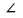 А В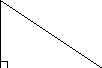 Учащиеся дают ответы на поставленные вопросы.Устанавливают логические отношения между данными и искомыми величинами.Выбирают способ решения задачи.Предметные: установление логических связей между данными и искомыми величинами, использование для решения геометрических задач графических моделей.Познавательные: анализ задачи с целью выявления существенных признаков, выбор эффективного способа решения, контроль и оценка результатов деятельности.Коммуникативные: умение с достаточной полнотой и точностью выражать свои мысли, опираясь на определения и теоремы.3. Постановка учебной задачи.(3 мин.)Создает проблемную ситуацию:Задача. Для крепления мачты нужно установить 4 троса. Один конец каждого троса должен крепиться на высоте 12 м, другой на земле на расстоянии 5 м от мачты.
Хватит ли 50 м троса для крепления мачты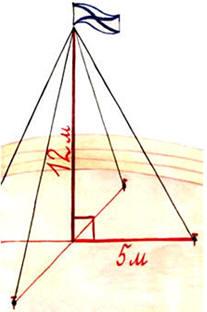 Зависимость между сторонами в прямоугольном треугольнике была доказана Пифагором, поэтому эта теорема носит его имя.- Попробуйте сформулировать тему урока- В тетрадях запишите число и тему урока.Выдвигаются версии, какую формулу применить при ответе на вопрос. Фиксируется затруднение в деятельности.Перед учащимися возникает проблема: как найти длину одного троса.Участвуют в формулировке темы урока и постановке целей.Регулятивные: целеполагание.Познавательные: самостоятельное выделение иформулирование проблемы.4. Построение проекта выхода из затруднения.(9 мин)1. Организует учащихся по исследованию проблемной ситуации с помощью решения исследовательской задачи практического содержанияЗадача. Построить прямоугольные треугольники с катетами 12 см и 5 см; 6 см и 8 см; 8 см и 15 см и измерить гипотенузу.Результаты занести в таблицу:.-Какой можно сделать вывод?-Попробуйте сами сформулировать теорему Пифагора.- Корректирует формулировку, данную учениками, советует сравнить ее с формулировкой в учебнике на странице 130, обращая внимание на то, что теорема свойственна только для прямоугольных треугольников.- Рассмотрим доказательство теоремы Пифагора. (Доказательство состоит из пяти частей).Запускает и демонстрирует ЭОР.Каждую часть сначала прослушивают, а затем конспектируют в тетрадь (если что- то не понятно учитель комментирует по ходу). .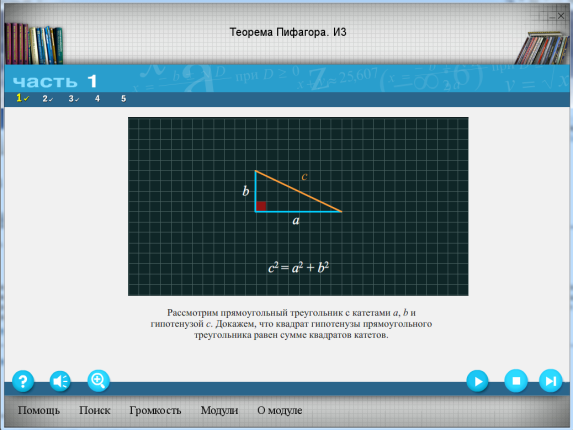 Учащиеся выполняют задание в программе «Компас». Строят прямоугольные треугольники с заданными катетами и измеряют гипотенузу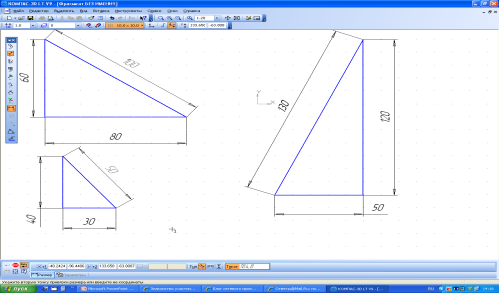 Учащиеся формулируют теорему.Анализируют, насколько правильно была составлена ими формулировка, сравнив ее с формулировкой, найденной в тексте учебникаОформляют в тетрадях чертеж и записывают дано.Делают необходимые записи в тетрадь.После записи доказательства один из «сильных» учащихся пробует сам без звука и текста воспроизвести доказательство теоремы Пифагора.Предметные: умение выводить формулу для вычисления площади прямоугольного треугольникаМетапредметные: использование алгебраических преобразований.Регулятивные: планирование,Прогнозирование, сопоставление результатов преобразованийПознавательные: моделирование ситуации, построение логической цепи рассуждений, выдвижение гипотез и их обоснование,Доказательство теоремы.Коммуникативные: сотрудничество в поиске и выборе способа решения возникшей проблемы.5. Первичное закрепление новых знаний.(6 мин.)-Теперь, зная зависимость между катетами и гипотенузой в прямоугольном треугольнике, ответим на вопрос. Хватит ли 50 м троса для крепления мачтыПредлагает учащимся ознакомиться с иными формулировками теоремы Пифагора. Запускает ЭОР.-Многие писатели прошлого обращались к этой замечательной теореме и посвящали ей свои строки.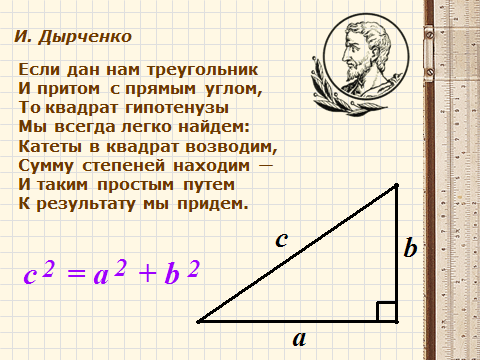 Устанавливает осознанность восприятия учебного материала.Рассматривается решение типовых задач из учебника.У доски сильный ученик решают задачу с пояснением, все остальные учащиеся работают в тетрадях.На основании решения делают вывод (как найти гипотенузу, зная два катета и как найти катет, зная гипотенузу и катет).Воспринимают информацию, сравнивают формулировки. Читают стихотворение.Решают типовые задачи:Работа по учебнику (Применение теоремы Пифагора к решению задач).Задачи решаются на доске и в тетрадях.№ 483 (б),№ 484 (а).Предметные: умения устанавливать логические отношения между данными и искомыми, использовать для решения геометрических задач графические модели в соответствии с содержанием задания.Познавательные: умениеструктурировать знания, выбирать способы решения задач, умение строить речевое высказывание, рефлексия способов и условий действия.Регулятивные: контроль, оценка, коррекция.Коммуникативные: управление поведением партнёра – контроль, коррекция, оценка действий партнёра.6. Контроль и оценка результатов деятельности.(6 мин,)Организует деятельность по контролю усвоения приобретенных знаний.Выполняют проверочную самостоятельную работу.1. Найти гипотенузу прямоугольного треугольника, если известны катеты.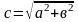 2. Найти катет, если известна гипотенуза и другой катет.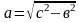  .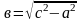 Личностные: самоопределение. Регулятивные: контроль, коррекция.7. Домашнее задание(2 мин.)Объясняет домашнее задание.п.54 №483(б, г), №484(а). Инструктирует по выполнению заданий.Творческое задание:- Существует более 100 способов доказательства теоремы. Найдите другие способы доказательства этой теоремы.- Найдите ответ на вопрос: «Почему теорему Пифагора называют теоремой пчёлки или теоремой невесты?»Записывают домашнее задание в дневники.Личностные: смыслообразование.Познавательные: рефлексияКоммуникативные: умение сдостаточной полнотой иточностью выражать свои мысли.8. Рефлексия деятельности.(2 мин.)Организует рефлексию- Чем необычный был для вас сегодняшний урок?- Что нового и интересного вы узнали на уроке?- Что научились делать?- Оцените удовлетворенность своей работой на уроке с помощью карточек.- Спасибо за урок. До свидания.Отвечают, на вопросы с аргументацией, оценивают свою работу на уроке (показывают карточки: синяя – удовлетворены, красная - нет).Личностные: смыслообразование.Познавательные: рефлексияКоммуникативные: умение сдостаточной полнотой иточностью выражать свои мысли.